NÁRODNÁ RADA SLOVENSKEJ REPUBLIKYV. volebné obdobieČíslo:          /2011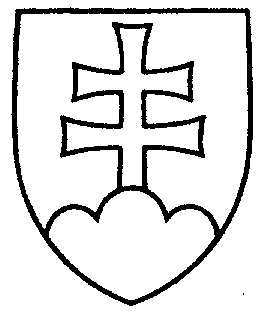 NávrhUZNESENIENÁRODNEJ RADY SLOVENSKEJ REPUBLIKYz                    2011k návrhu rozpočtu Sociálnej poisťovne na rok 2012 (tlač 538)Národná rada Slovenskej republikyk o n š t a t u j e ,že návrh rozpočtu Sociálnej poisťovne na rok 2012bol predložený v súlade s § 122 ods. 4 písm. c) bod 2. zákona Národnej rady Slovenskej republiky č. 461/2003 Z. z. o sociálnom poistení v termíne určenom na predloženie návrhu štátneho rozpočtu,predpokladá k 31. decembru 2012 zostatok v sumevo fonde sociálneho poistenia	443 123 tis. Eur,vo fonde úrazového poistenia	85 996 tis. Eur;v správnom fonde	21 977 tis. Eur.schvaľujerozpočet Sociálnej poisťovne na rok 2012 s tým, že predpokladané príjmy a výdavky sú rozpočtované takto:zdroje celkom	7 007 389 tis. Eurvýdavky	6 456 293 tis. Eurv tom:fond sociálneho poistenia 	6 292 827 tis. Eur,fond úrazového poistenia	47 755 tis. Eur,správny fond 	115 711 tis. Eur,resp. suma zodpovedajúca tvorbe podľa § 168 ods. 2 zákona č. 461/2003 Z. z. v aktuálnom znení zvýšená o prípadný nevyčerpaný zostatok z predchádzajúceho roka.